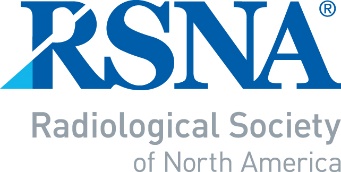 ADVANCED COURSE IN GRANT WRITING2022-2023
Session I: September 16-17, 2022 (In-Person); Session II: October 28-29, 2022 (Virtual)Session III: March 17-18, 2023 (Virtual); Session IV: May 5-6, 2023 (In-Person)ADVANCED COURSE IN GRANT WRITING2022-2023
Session I: September 16-17, 2022 (In-Person); Session II: October 28-29, 2022 (Virtual)Session III: March 17-18, 2023 (Virtual); Session IV: May 5-6, 2023 (In-Person)ADVANCED COURSE IN GRANT WRITING2022-2023
Session I: September 16-17, 2022 (In-Person); Session II: October 28-29, 2022 (Virtual)Session III: March 17-18, 2023 (Virtual); Session IV: May 5-6, 2023 (In-Person)ADVANCED COURSE IN GRANT WRITING2022-2023
Session I: September 16-17, 2022 (In-Person); Session II: October 28-29, 2022 (Virtual)Session III: March 17-18, 2023 (Virtual); Session IV: May 5-6, 2023 (In-Person)ADVANCED COURSE IN GRANT WRITING2022-2023
Session I: September 16-17, 2022 (In-Person); Session II: October 28-29, 2022 (Virtual)Session III: March 17-18, 2023 (Virtual); Session IV: May 5-6, 2023 (In-Person)ADVANCED COURSE IN GRANT WRITING2022-2023
Session I: September 16-17, 2022 (In-Person); Session II: October 28-29, 2022 (Virtual)Session III: March 17-18, 2023 (Virtual); Session IV: May 5-6, 2023 (In-Person)ADVANCED COURSE IN GRANT WRITING2022-2023
Session I: September 16-17, 2022 (In-Person); Session II: October 28-29, 2022 (Virtual)Session III: March 17-18, 2023 (Virtual); Session IV: May 5-6, 2023 (In-Person)ADVANCED COURSE IN GRANT WRITING2022-2023
Session I: September 16-17, 2022 (In-Person); Session II: October 28-29, 2022 (Virtual)Session III: March 17-18, 2023 (Virtual); Session IV: May 5-6, 2023 (In-Person)ADVANCED COURSE IN GRANT WRITING2022-2023
Session I: September 16-17, 2022 (In-Person); Session II: October 28-29, 2022 (Virtual)Session III: March 17-18, 2023 (Virtual); Session IV: May 5-6, 2023 (In-Person)ADVANCED COURSE IN GRANT WRITING2022-2023
Session I: September 16-17, 2022 (In-Person); Session II: October 28-29, 2022 (Virtual)Session III: March 17-18, 2023 (Virtual); Session IV: May 5-6, 2023 (In-Person)820 Jorie Boulevard, Suite 200  Oak Brook, IL 60523  (630) 590-7741  820 Jorie Boulevard, Suite 200  Oak Brook, IL 60523  (630) 590-7741  820 Jorie Boulevard, Suite 200  Oak Brook, IL 60523  (630) 590-7741  820 Jorie Boulevard, Suite 200  Oak Brook, IL 60523  (630) 590-7741  820 Jorie Boulevard, Suite 200  Oak Brook, IL 60523  (630) 590-7741  820 Jorie Boulevard, Suite 200  Oak Brook, IL 60523  (630) 590-7741  820 Jorie Boulevard, Suite 200  Oak Brook, IL 60523  (630) 590-7741  820 Jorie Boulevard, Suite 200  Oak Brook, IL 60523  (630) 590-7741  820 Jorie Boulevard, Suite 200  Oak Brook, IL 60523  (630) 590-7741  820 Jorie Boulevard, Suite 200  Oak Brook, IL 60523  (630) 590-7741  ELIGIBILITY CRITERIA: The applicant mustHave either an MD or PhD and hold a faculty position in a radiology, radiation oncology or nuclear medicine program Never have been a principal investigator on an NIH or NSF-funded projectHave the support of his/her department chair, including release time to attend the four course sessions, and time to complete homework assignments (one academic day per week for the span of the course)Have a good, viable research idea known to match current research priorities at the targeted funding agencyBe prepared to discuss and develop the research idea over the course of the four sessions with the aim to submit a proposal to NIH, NSF or other equivalent institution by the October 2023 deadlineHave a mentor, ideally from his/her institution, who has been successful at obtaining funding (preferably has served as a principal investigator on an NIH or NSF-funded project and is committed to helping the participant throughout the course of the application process)Agree to attend all four sessions of the Advanced Course and submit a grant application to NIH, NSF or other equivalent agencyBe an RSNA member at the time of the program, if accepted. The applicant’s institution agrees to be responsible for air travel and ground transportation for four trips to the course site. RSNA will provide two nights’ hotel accommodations for each of the four sessions and meals during the days of the Advanced Course sessions.The Society of Interventional Radiology Foundation (SIRF) will provide up to four travel awards for selected Interventional Radiology participants (sponsored applicants must be SIR members).DEPARTMENT CHAIR SUPPORT REQUIRED:Allow the participant time off to attend all four course sessionsProvide release time for the participant to complete homework assignments
(one academic day per week during the nine-month span of the course)Select a mentor for the participant who is knowledgeable of the participant’s proposed research idea and who will take time to provide written input on selected portions of the protocol-in-progress, in particular, the first draft and subsequent iterations of the specific aims.Application Deadline:  July 1, 2022                                                                                   Page 1 of 2ELIGIBILITY CRITERIA: The applicant mustHave either an MD or PhD and hold a faculty position in a radiology, radiation oncology or nuclear medicine program Never have been a principal investigator on an NIH or NSF-funded projectHave the support of his/her department chair, including release time to attend the four course sessions, and time to complete homework assignments (one academic day per week for the span of the course)Have a good, viable research idea known to match current research priorities at the targeted funding agencyBe prepared to discuss and develop the research idea over the course of the four sessions with the aim to submit a proposal to NIH, NSF or other equivalent institution by the October 2023 deadlineHave a mentor, ideally from his/her institution, who has been successful at obtaining funding (preferably has served as a principal investigator on an NIH or NSF-funded project and is committed to helping the participant throughout the course of the application process)Agree to attend all four sessions of the Advanced Course and submit a grant application to NIH, NSF or other equivalent agencyBe an RSNA member at the time of the program, if accepted. The applicant’s institution agrees to be responsible for air travel and ground transportation for four trips to the course site. RSNA will provide two nights’ hotel accommodations for each of the four sessions and meals during the days of the Advanced Course sessions.The Society of Interventional Radiology Foundation (SIRF) will provide up to four travel awards for selected Interventional Radiology participants (sponsored applicants must be SIR members).DEPARTMENT CHAIR SUPPORT REQUIRED:Allow the participant time off to attend all four course sessionsProvide release time for the participant to complete homework assignments
(one academic day per week during the nine-month span of the course)Select a mentor for the participant who is knowledgeable of the participant’s proposed research idea and who will take time to provide written input on selected portions of the protocol-in-progress, in particular, the first draft and subsequent iterations of the specific aims.Application Deadline:  July 1, 2022                                                                                   Page 1 of 2ELIGIBILITY CRITERIA: The applicant mustHave either an MD or PhD and hold a faculty position in a radiology, radiation oncology or nuclear medicine program Never have been a principal investigator on an NIH or NSF-funded projectHave the support of his/her department chair, including release time to attend the four course sessions, and time to complete homework assignments (one academic day per week for the span of the course)Have a good, viable research idea known to match current research priorities at the targeted funding agencyBe prepared to discuss and develop the research idea over the course of the four sessions with the aim to submit a proposal to NIH, NSF or other equivalent institution by the October 2023 deadlineHave a mentor, ideally from his/her institution, who has been successful at obtaining funding (preferably has served as a principal investigator on an NIH or NSF-funded project and is committed to helping the participant throughout the course of the application process)Agree to attend all four sessions of the Advanced Course and submit a grant application to NIH, NSF or other equivalent agencyBe an RSNA member at the time of the program, if accepted. The applicant’s institution agrees to be responsible for air travel and ground transportation for four trips to the course site. RSNA will provide two nights’ hotel accommodations for each of the four sessions and meals during the days of the Advanced Course sessions.The Society of Interventional Radiology Foundation (SIRF) will provide up to four travel awards for selected Interventional Radiology participants (sponsored applicants must be SIR members).DEPARTMENT CHAIR SUPPORT REQUIRED:Allow the participant time off to attend all four course sessionsProvide release time for the participant to complete homework assignments
(one academic day per week during the nine-month span of the course)Select a mentor for the participant who is knowledgeable of the participant’s proposed research idea and who will take time to provide written input on selected portions of the protocol-in-progress, in particular, the first draft and subsequent iterations of the specific aims.Application Deadline:  July 1, 2022                                                                                   Page 1 of 2ELIGIBILITY CRITERIA: The applicant mustHave either an MD or PhD and hold a faculty position in a radiology, radiation oncology or nuclear medicine program Never have been a principal investigator on an NIH or NSF-funded projectHave the support of his/her department chair, including release time to attend the four course sessions, and time to complete homework assignments (one academic day per week for the span of the course)Have a good, viable research idea known to match current research priorities at the targeted funding agencyBe prepared to discuss and develop the research idea over the course of the four sessions with the aim to submit a proposal to NIH, NSF or other equivalent institution by the October 2023 deadlineHave a mentor, ideally from his/her institution, who has been successful at obtaining funding (preferably has served as a principal investigator on an NIH or NSF-funded project and is committed to helping the participant throughout the course of the application process)Agree to attend all four sessions of the Advanced Course and submit a grant application to NIH, NSF or other equivalent agencyBe an RSNA member at the time of the program, if accepted. The applicant’s institution agrees to be responsible for air travel and ground transportation for four trips to the course site. RSNA will provide two nights’ hotel accommodations for each of the four sessions and meals during the days of the Advanced Course sessions.The Society of Interventional Radiology Foundation (SIRF) will provide up to four travel awards for selected Interventional Radiology participants (sponsored applicants must be SIR members).DEPARTMENT CHAIR SUPPORT REQUIRED:Allow the participant time off to attend all four course sessionsProvide release time for the participant to complete homework assignments
(one academic day per week during the nine-month span of the course)Select a mentor for the participant who is knowledgeable of the participant’s proposed research idea and who will take time to provide written input on selected portions of the protocol-in-progress, in particular, the first draft and subsequent iterations of the specific aims.Application Deadline:  July 1, 2022                                                                                   Page 1 of 2ELIGIBILITY CRITERIA: The applicant mustHave either an MD or PhD and hold a faculty position in a radiology, radiation oncology or nuclear medicine program Never have been a principal investigator on an NIH or NSF-funded projectHave the support of his/her department chair, including release time to attend the four course sessions, and time to complete homework assignments (one academic day per week for the span of the course)Have a good, viable research idea known to match current research priorities at the targeted funding agencyBe prepared to discuss and develop the research idea over the course of the four sessions with the aim to submit a proposal to NIH, NSF or other equivalent institution by the October 2023 deadlineHave a mentor, ideally from his/her institution, who has been successful at obtaining funding (preferably has served as a principal investigator on an NIH or NSF-funded project and is committed to helping the participant throughout the course of the application process)Agree to attend all four sessions of the Advanced Course and submit a grant application to NIH, NSF or other equivalent agencyBe an RSNA member at the time of the program, if accepted. The applicant’s institution agrees to be responsible for air travel and ground transportation for four trips to the course site. RSNA will provide two nights’ hotel accommodations for each of the four sessions and meals during the days of the Advanced Course sessions.The Society of Interventional Radiology Foundation (SIRF) will provide up to four travel awards for selected Interventional Radiology participants (sponsored applicants must be SIR members).DEPARTMENT CHAIR SUPPORT REQUIRED:Allow the participant time off to attend all four course sessionsProvide release time for the participant to complete homework assignments
(one academic day per week during the nine-month span of the course)Select a mentor for the participant who is knowledgeable of the participant’s proposed research idea and who will take time to provide written input on selected portions of the protocol-in-progress, in particular, the first draft and subsequent iterations of the specific aims.Application Deadline:  July 1, 2022                                                                                   Page 1 of 2ELIGIBILITY CRITERIA: The applicant mustHave either an MD or PhD and hold a faculty position in a radiology, radiation oncology or nuclear medicine program Never have been a principal investigator on an NIH or NSF-funded projectHave the support of his/her department chair, including release time to attend the four course sessions, and time to complete homework assignments (one academic day per week for the span of the course)Have a good, viable research idea known to match current research priorities at the targeted funding agencyBe prepared to discuss and develop the research idea over the course of the four sessions with the aim to submit a proposal to NIH, NSF or other equivalent institution by the October 2023 deadlineHave a mentor, ideally from his/her institution, who has been successful at obtaining funding (preferably has served as a principal investigator on an NIH or NSF-funded project and is committed to helping the participant throughout the course of the application process)Agree to attend all four sessions of the Advanced Course and submit a grant application to NIH, NSF or other equivalent agencyBe an RSNA member at the time of the program, if accepted. The applicant’s institution agrees to be responsible for air travel and ground transportation for four trips to the course site. RSNA will provide two nights’ hotel accommodations for each of the four sessions and meals during the days of the Advanced Course sessions.The Society of Interventional Radiology Foundation (SIRF) will provide up to four travel awards for selected Interventional Radiology participants (sponsored applicants must be SIR members).DEPARTMENT CHAIR SUPPORT REQUIRED:Allow the participant time off to attend all four course sessionsProvide release time for the participant to complete homework assignments
(one academic day per week during the nine-month span of the course)Select a mentor for the participant who is knowledgeable of the participant’s proposed research idea and who will take time to provide written input on selected portions of the protocol-in-progress, in particular, the first draft and subsequent iterations of the specific aims.Application Deadline:  July 1, 2022                                                                                   Page 1 of 2ELIGIBILITY CRITERIA: The applicant mustHave either an MD or PhD and hold a faculty position in a radiology, radiation oncology or nuclear medicine program Never have been a principal investigator on an NIH or NSF-funded projectHave the support of his/her department chair, including release time to attend the four course sessions, and time to complete homework assignments (one academic day per week for the span of the course)Have a good, viable research idea known to match current research priorities at the targeted funding agencyBe prepared to discuss and develop the research idea over the course of the four sessions with the aim to submit a proposal to NIH, NSF or other equivalent institution by the October 2023 deadlineHave a mentor, ideally from his/her institution, who has been successful at obtaining funding (preferably has served as a principal investigator on an NIH or NSF-funded project and is committed to helping the participant throughout the course of the application process)Agree to attend all four sessions of the Advanced Course and submit a grant application to NIH, NSF or other equivalent agencyBe an RSNA member at the time of the program, if accepted. The applicant’s institution agrees to be responsible for air travel and ground transportation for four trips to the course site. RSNA will provide two nights’ hotel accommodations for each of the four sessions and meals during the days of the Advanced Course sessions.The Society of Interventional Radiology Foundation (SIRF) will provide up to four travel awards for selected Interventional Radiology participants (sponsored applicants must be SIR members).DEPARTMENT CHAIR SUPPORT REQUIRED:Allow the participant time off to attend all four course sessionsProvide release time for the participant to complete homework assignments
(one academic day per week during the nine-month span of the course)Select a mentor for the participant who is knowledgeable of the participant’s proposed research idea and who will take time to provide written input on selected portions of the protocol-in-progress, in particular, the first draft and subsequent iterations of the specific aims.Application Deadline:  July 1, 2022                                                                                   Page 1 of 2ELIGIBILITY CRITERIA: The applicant mustHave either an MD or PhD and hold a faculty position in a radiology, radiation oncology or nuclear medicine program Never have been a principal investigator on an NIH or NSF-funded projectHave the support of his/her department chair, including release time to attend the four course sessions, and time to complete homework assignments (one academic day per week for the span of the course)Have a good, viable research idea known to match current research priorities at the targeted funding agencyBe prepared to discuss and develop the research idea over the course of the four sessions with the aim to submit a proposal to NIH, NSF or other equivalent institution by the October 2023 deadlineHave a mentor, ideally from his/her institution, who has been successful at obtaining funding (preferably has served as a principal investigator on an NIH or NSF-funded project and is committed to helping the participant throughout the course of the application process)Agree to attend all four sessions of the Advanced Course and submit a grant application to NIH, NSF or other equivalent agencyBe an RSNA member at the time of the program, if accepted. The applicant’s institution agrees to be responsible for air travel and ground transportation for four trips to the course site. RSNA will provide two nights’ hotel accommodations for each of the four sessions and meals during the days of the Advanced Course sessions.The Society of Interventional Radiology Foundation (SIRF) will provide up to four travel awards for selected Interventional Radiology participants (sponsored applicants must be SIR members).DEPARTMENT CHAIR SUPPORT REQUIRED:Allow the participant time off to attend all four course sessionsProvide release time for the participant to complete homework assignments
(one academic day per week during the nine-month span of the course)Select a mentor for the participant who is knowledgeable of the participant’s proposed research idea and who will take time to provide written input on selected portions of the protocol-in-progress, in particular, the first draft and subsequent iterations of the specific aims.Application Deadline:  July 1, 2022                                                                                   Page 1 of 2ELIGIBILITY CRITERIA: The applicant mustHave either an MD or PhD and hold a faculty position in a radiology, radiation oncology or nuclear medicine program Never have been a principal investigator on an NIH or NSF-funded projectHave the support of his/her department chair, including release time to attend the four course sessions, and time to complete homework assignments (one academic day per week for the span of the course)Have a good, viable research idea known to match current research priorities at the targeted funding agencyBe prepared to discuss and develop the research idea over the course of the four sessions with the aim to submit a proposal to NIH, NSF or other equivalent institution by the October 2023 deadlineHave a mentor, ideally from his/her institution, who has been successful at obtaining funding (preferably has served as a principal investigator on an NIH or NSF-funded project and is committed to helping the participant throughout the course of the application process)Agree to attend all four sessions of the Advanced Course and submit a grant application to NIH, NSF or other equivalent agencyBe an RSNA member at the time of the program, if accepted. The applicant’s institution agrees to be responsible for air travel and ground transportation for four trips to the course site. RSNA will provide two nights’ hotel accommodations for each of the four sessions and meals during the days of the Advanced Course sessions.The Society of Interventional Radiology Foundation (SIRF) will provide up to four travel awards for selected Interventional Radiology participants (sponsored applicants must be SIR members).DEPARTMENT CHAIR SUPPORT REQUIRED:Allow the participant time off to attend all four course sessionsProvide release time for the participant to complete homework assignments
(one academic day per week during the nine-month span of the course)Select a mentor for the participant who is knowledgeable of the participant’s proposed research idea and who will take time to provide written input on selected portions of the protocol-in-progress, in particular, the first draft and subsequent iterations of the specific aims.Application Deadline:  July 1, 2022                                                                                   Page 1 of 2ELIGIBILITY CRITERIA: The applicant mustHave either an MD or PhD and hold a faculty position in a radiology, radiation oncology or nuclear medicine program Never have been a principal investigator on an NIH or NSF-funded projectHave the support of his/her department chair, including release time to attend the four course sessions, and time to complete homework assignments (one academic day per week for the span of the course)Have a good, viable research idea known to match current research priorities at the targeted funding agencyBe prepared to discuss and develop the research idea over the course of the four sessions with the aim to submit a proposal to NIH, NSF or other equivalent institution by the October 2023 deadlineHave a mentor, ideally from his/her institution, who has been successful at obtaining funding (preferably has served as a principal investigator on an NIH or NSF-funded project and is committed to helping the participant throughout the course of the application process)Agree to attend all four sessions of the Advanced Course and submit a grant application to NIH, NSF or other equivalent agencyBe an RSNA member at the time of the program, if accepted. The applicant’s institution agrees to be responsible for air travel and ground transportation for four trips to the course site. RSNA will provide two nights’ hotel accommodations for each of the four sessions and meals during the days of the Advanced Course sessions.The Society of Interventional Radiology Foundation (SIRF) will provide up to four travel awards for selected Interventional Radiology participants (sponsored applicants must be SIR members).DEPARTMENT CHAIR SUPPORT REQUIRED:Allow the participant time off to attend all four course sessionsProvide release time for the participant to complete homework assignments
(one academic day per week during the nine-month span of the course)Select a mentor for the participant who is knowledgeable of the participant’s proposed research idea and who will take time to provide written input on selected portions of the protocol-in-progress, in particular, the first draft and subsequent iterations of the specific aims.Application Deadline:  July 1, 2022                                                                                   Page 1 of 22022 – 23 RSNA ADVANCED COURSE IN GRANT WRITINGAPPLICATION FORM2022 – 23 RSNA ADVANCED COURSE IN GRANT WRITINGAPPLICATION FORM2022 – 23 RSNA ADVANCED COURSE IN GRANT WRITINGAPPLICATION FORM2022 – 23 RSNA ADVANCED COURSE IN GRANT WRITINGAPPLICATION FORM2022 – 23 RSNA ADVANCED COURSE IN GRANT WRITINGAPPLICATION FORM2022 – 23 RSNA ADVANCED COURSE IN GRANT WRITINGAPPLICATION FORM2022 – 23 RSNA ADVANCED COURSE IN GRANT WRITINGAPPLICATION FORM2022 – 23 RSNA ADVANCED COURSE IN GRANT WRITINGAPPLICATION FORM2022 – 23 RSNA ADVANCED COURSE IN GRANT WRITINGAPPLICATION FORM2022 – 23 RSNA ADVANCED COURSE IN GRANT WRITINGAPPLICATION FORMPLEASE COMPLETE THIS APPLICATION FORM AND SUBMIT AS AN E-MAIL ATTACHMENT TOGETHER WITH:PROJECT ABSTRACT: a concise and realistic statement that includes a description of the objectives,
aims and research methodology of the proposed project in the following format:maximum of 2 pages, single-spaced, 1” left and right margins, 0.5” top and bottom margins,
font type no smaller than 10 pointsCURRICULUM VITAE  (CV) Include the following:Applicant’s CV Mentor’s CV (2-page, NIH biosketch style) in which the grant record/knowledge of proposed science should be emphasized
Any ADDITIONAL INFORMATION, including prior research and funding, that will help establish the investigator’s competence to pursue the proposed project (maximum of two pages)
LETTERS OF SUPPORT 
(to be submitted, whenever possible, as PDF attachments)A signed letter from the applicant’s department chair confirming the support of the department as outlined above.A signed letter from the applicant’s mentor confirming a commitment to advise throughout the course.APPLICATION DEADLINE:   July 1, 2022      PLEASE COMPLETE ALL SECTIONSPLEASE COMPLETE THIS APPLICATION FORM AND SUBMIT AS AN E-MAIL ATTACHMENT TOGETHER WITH:PROJECT ABSTRACT: a concise and realistic statement that includes a description of the objectives,
aims and research methodology of the proposed project in the following format:maximum of 2 pages, single-spaced, 1” left and right margins, 0.5” top and bottom margins,
font type no smaller than 10 pointsCURRICULUM VITAE  (CV) Include the following:Applicant’s CV Mentor’s CV (2-page, NIH biosketch style) in which the grant record/knowledge of proposed science should be emphasized
Any ADDITIONAL INFORMATION, including prior research and funding, that will help establish the investigator’s competence to pursue the proposed project (maximum of two pages)
LETTERS OF SUPPORT 
(to be submitted, whenever possible, as PDF attachments)A signed letter from the applicant’s department chair confirming the support of the department as outlined above.A signed letter from the applicant’s mentor confirming a commitment to advise throughout the course.APPLICATION DEADLINE:   July 1, 2022      PLEASE COMPLETE ALL SECTIONSPLEASE COMPLETE THIS APPLICATION FORM AND SUBMIT AS AN E-MAIL ATTACHMENT TOGETHER WITH:PROJECT ABSTRACT: a concise and realistic statement that includes a description of the objectives,
aims and research methodology of the proposed project in the following format:maximum of 2 pages, single-spaced, 1” left and right margins, 0.5” top and bottom margins,
font type no smaller than 10 pointsCURRICULUM VITAE  (CV) Include the following:Applicant’s CV Mentor’s CV (2-page, NIH biosketch style) in which the grant record/knowledge of proposed science should be emphasized
Any ADDITIONAL INFORMATION, including prior research and funding, that will help establish the investigator’s competence to pursue the proposed project (maximum of two pages)
LETTERS OF SUPPORT 
(to be submitted, whenever possible, as PDF attachments)A signed letter from the applicant’s department chair confirming the support of the department as outlined above.A signed letter from the applicant’s mentor confirming a commitment to advise throughout the course.APPLICATION DEADLINE:   July 1, 2022      PLEASE COMPLETE ALL SECTIONSPLEASE COMPLETE THIS APPLICATION FORM AND SUBMIT AS AN E-MAIL ATTACHMENT TOGETHER WITH:PROJECT ABSTRACT: a concise and realistic statement that includes a description of the objectives,
aims and research methodology of the proposed project in the following format:maximum of 2 pages, single-spaced, 1” left and right margins, 0.5” top and bottom margins,
font type no smaller than 10 pointsCURRICULUM VITAE  (CV) Include the following:Applicant’s CV Mentor’s CV (2-page, NIH biosketch style) in which the grant record/knowledge of proposed science should be emphasized
Any ADDITIONAL INFORMATION, including prior research and funding, that will help establish the investigator’s competence to pursue the proposed project (maximum of two pages)
LETTERS OF SUPPORT 
(to be submitted, whenever possible, as PDF attachments)A signed letter from the applicant’s department chair confirming the support of the department as outlined above.A signed letter from the applicant’s mentor confirming a commitment to advise throughout the course.APPLICATION DEADLINE:   July 1, 2022      PLEASE COMPLETE ALL SECTIONSPLEASE COMPLETE THIS APPLICATION FORM AND SUBMIT AS AN E-MAIL ATTACHMENT TOGETHER WITH:PROJECT ABSTRACT: a concise and realistic statement that includes a description of the objectives,
aims and research methodology of the proposed project in the following format:maximum of 2 pages, single-spaced, 1” left and right margins, 0.5” top and bottom margins,
font type no smaller than 10 pointsCURRICULUM VITAE  (CV) Include the following:Applicant’s CV Mentor’s CV (2-page, NIH biosketch style) in which the grant record/knowledge of proposed science should be emphasized
Any ADDITIONAL INFORMATION, including prior research and funding, that will help establish the investigator’s competence to pursue the proposed project (maximum of two pages)
LETTERS OF SUPPORT 
(to be submitted, whenever possible, as PDF attachments)A signed letter from the applicant’s department chair confirming the support of the department as outlined above.A signed letter from the applicant’s mentor confirming a commitment to advise throughout the course.APPLICATION DEADLINE:   July 1, 2022      PLEASE COMPLETE ALL SECTIONSPLEASE COMPLETE THIS APPLICATION FORM AND SUBMIT AS AN E-MAIL ATTACHMENT TOGETHER WITH:PROJECT ABSTRACT: a concise and realistic statement that includes a description of the objectives,
aims and research methodology of the proposed project in the following format:maximum of 2 pages, single-spaced, 1” left and right margins, 0.5” top and bottom margins,
font type no smaller than 10 pointsCURRICULUM VITAE  (CV) Include the following:Applicant’s CV Mentor’s CV (2-page, NIH biosketch style) in which the grant record/knowledge of proposed science should be emphasized
Any ADDITIONAL INFORMATION, including prior research and funding, that will help establish the investigator’s competence to pursue the proposed project (maximum of two pages)
LETTERS OF SUPPORT 
(to be submitted, whenever possible, as PDF attachments)A signed letter from the applicant’s department chair confirming the support of the department as outlined above.A signed letter from the applicant’s mentor confirming a commitment to advise throughout the course.APPLICATION DEADLINE:   July 1, 2022      PLEASE COMPLETE ALL SECTIONSPLEASE COMPLETE THIS APPLICATION FORM AND SUBMIT AS AN E-MAIL ATTACHMENT TOGETHER WITH:PROJECT ABSTRACT: a concise and realistic statement that includes a description of the objectives,
aims and research methodology of the proposed project in the following format:maximum of 2 pages, single-spaced, 1” left and right margins, 0.5” top and bottom margins,
font type no smaller than 10 pointsCURRICULUM VITAE  (CV) Include the following:Applicant’s CV Mentor’s CV (2-page, NIH biosketch style) in which the grant record/knowledge of proposed science should be emphasized
Any ADDITIONAL INFORMATION, including prior research and funding, that will help establish the investigator’s competence to pursue the proposed project (maximum of two pages)
LETTERS OF SUPPORT 
(to be submitted, whenever possible, as PDF attachments)A signed letter from the applicant’s department chair confirming the support of the department as outlined above.A signed letter from the applicant’s mentor confirming a commitment to advise throughout the course.APPLICATION DEADLINE:   July 1, 2022      PLEASE COMPLETE ALL SECTIONSPLEASE COMPLETE THIS APPLICATION FORM AND SUBMIT AS AN E-MAIL ATTACHMENT TOGETHER WITH:PROJECT ABSTRACT: a concise and realistic statement that includes a description of the objectives,
aims and research methodology of the proposed project in the following format:maximum of 2 pages, single-spaced, 1” left and right margins, 0.5” top and bottom margins,
font type no smaller than 10 pointsCURRICULUM VITAE  (CV) Include the following:Applicant’s CV Mentor’s CV (2-page, NIH biosketch style) in which the grant record/knowledge of proposed science should be emphasized
Any ADDITIONAL INFORMATION, including prior research and funding, that will help establish the investigator’s competence to pursue the proposed project (maximum of two pages)
LETTERS OF SUPPORT 
(to be submitted, whenever possible, as PDF attachments)A signed letter from the applicant’s department chair confirming the support of the department as outlined above.A signed letter from the applicant’s mentor confirming a commitment to advise throughout the course.APPLICATION DEADLINE:   July 1, 2022      PLEASE COMPLETE ALL SECTIONSPLEASE COMPLETE THIS APPLICATION FORM AND SUBMIT AS AN E-MAIL ATTACHMENT TOGETHER WITH:PROJECT ABSTRACT: a concise and realistic statement that includes a description of the objectives,
aims and research methodology of the proposed project in the following format:maximum of 2 pages, single-spaced, 1” left and right margins, 0.5” top and bottom margins,
font type no smaller than 10 pointsCURRICULUM VITAE  (CV) Include the following:Applicant’s CV Mentor’s CV (2-page, NIH biosketch style) in which the grant record/knowledge of proposed science should be emphasized
Any ADDITIONAL INFORMATION, including prior research and funding, that will help establish the investigator’s competence to pursue the proposed project (maximum of two pages)
LETTERS OF SUPPORT 
(to be submitted, whenever possible, as PDF attachments)A signed letter from the applicant’s department chair confirming the support of the department as outlined above.A signed letter from the applicant’s mentor confirming a commitment to advise throughout the course.APPLICATION DEADLINE:   July 1, 2022      PLEASE COMPLETE ALL SECTIONSPLEASE COMPLETE THIS APPLICATION FORM AND SUBMIT AS AN E-MAIL ATTACHMENT TOGETHER WITH:PROJECT ABSTRACT: a concise and realistic statement that includes a description of the objectives,
aims and research methodology of the proposed project in the following format:maximum of 2 pages, single-spaced, 1” left and right margins, 0.5” top and bottom margins,
font type no smaller than 10 pointsCURRICULUM VITAE  (CV) Include the following:Applicant’s CV Mentor’s CV (2-page, NIH biosketch style) in which the grant record/knowledge of proposed science should be emphasized
Any ADDITIONAL INFORMATION, including prior research and funding, that will help establish the investigator’s competence to pursue the proposed project (maximum of two pages)
LETTERS OF SUPPORT 
(to be submitted, whenever possible, as PDF attachments)A signed letter from the applicant’s department chair confirming the support of the department as outlined above.A signed letter from the applicant’s mentor confirming a commitment to advise throughout the course.APPLICATION DEADLINE:   July 1, 2022      PLEASE COMPLETE ALL SECTIONSLast NameFirst NameDegree(s)Degree(s)GenderGenderName of InstitutionName of InstitutionDepartmentDepartmentSubspecialty Subspecialty Complete Institute Mailing AddressComplete Institute Mailing AddressComplete Institute Mailing AddressComplete Institute Mailing AddressWork Phone Work Phone Cell Phone (for emergency use)Cell Phone (for emergency use)E-mail AddressE-mail AddressTitle of Proposed Research ProjectTitle of Proposed Research ProjectName of Department ChairName of Department ChairDept Chair’s E-mail AddressDept Chair’s E-mail AddressName of Applicant’s MentorName of Applicant’s MentorMentor’s E-mail AddressMentor’s E-mail AddressIf you previously submitted an AGW application, please provide the year of the prior submission.If you previously submitted an AGW application, please provide the year of the prior submission.How did you hear about the AGW program?How did you hear about the AGW program?    Word of Mouth         Email    	    Social Media            RSNA.org                 Word of Mouth         Email    	    Social Media            RSNA.org                 Word of Mouth         Email    	    Social Media            RSNA.org                 Word of Mouth         Email    	    Social Media            RSNA.org                 Word of Mouth         Email    	    Social Media            RSNA.org                 Word of Mouth         Email    	    Social Media            RSNA.org                 Word of Mouth         Email    	    Social Media            RSNA.org                 Word of Mouth         Email    	    Social Media            RSNA.org             A copy of the application form and all supporting documents, whenever possible, should be submitted as PDF documents to RSNA staff at: DOR@rsna.org by the July 1st deadline.A copy of the application form and all supporting documents, whenever possible, should be submitted as PDF documents to RSNA staff at: DOR@rsna.org by the July 1st deadline.Page 2 of 2Page 2 of 2Page 2 of 2Page 2 of 2Page 2 of 2